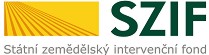 Výzva k podání nabídky a k prokázání splnění kvalifikacepro zadání veřejné zakázky malého rozsahu na služby s názvem:„Zajištění podpory licencí IBM Aspera“Tato výzva je zároveň zadávací dokumentací a obsahuje veškeré údaje pro zpracování nabídkyToto zadávací řízení je realizováno prostřednictvím elektronického tržiště https://zakazky.szif.cz/Zadavatel:Státní zemědělský intervenční fondVe Smečkách 33110 00 Praha 1Vymezení druhu veřejné zakázky:Tyto zadávací podmínky jsou vypracovány jako podklad pro podání nabídek uchazečů v rámci zadání zakázky malého rozsahu, jejíž předpokládaná hodnota nedosáhne 2.000.000,- Kč bez DPH (dále též jen „zakázka“). Toto zadávací řízení se neřídí zákonem č. 134/2016 Sb., o zadávání veřejných zakázek, ve znění pozdějších předpisů (dále jen „ZVZ“), vyjma ustanovení § 6 ZVZ, podle kterého je zadavatel povinen dodržovat zásady transparentnosti, rovného zacházení a zákazu diskriminace, a dále vyjma ustanovení, na které zadavatel výslovně odkazuje v této výzvě.Shora uvedený zadavatel Vás tímto současně vyzývá k podání nabídky a k prokázání splnění kvalifikace dle této Zadávací dokumentace.Zadavatel:Státní zemědělský intervenční fond (SZIF), se sídlem Ve Smečkách 33, 110 00 Praha 1zastoupený Ing. Martinem Kolaříkem, ředitelem Sekce ICTIČ: 481 33 981DIČ: CZ481 33 981Kontaktní osoba: Ondřej Šmejkal, ředitel Odboru provozu informačních technologií, email: Ondrej.Smejkal@szif.cz; tel: 222 871 446Současný stav:V rámci sdílení, publikování a zabezpečené výměny dat využívá zadavatel platformu IBM pro provoz a správu zaručeného datového úložiště. Zadavatel v rámci této veřejné zakázky malého rozsahu poptává podporu (maintenance) a prodloužení licence k užívání balíku SW IBM Aspera, v rozsahu a v souladu s licenčními podmínkami výrobce SW - společnosti IBM, který je zadavatel oprávněn používat.Předmět zakázky:Předmětem plnění veřejné zakázky je:Zajištění podpory balíku produktu IBM Aspera na dobu 24 kalendářních měsíců a to od 1. 1. 2020 do 31. 12. 2021, dle podmínek a v rozsahu registrovaných u výrobce SW:SW podpora a maintenance budou adresovány na Zadavatele, jako koncového příjemce podpory. Podmínky zajištění podpory a kontaktní místo, v rámci kterého je podpora řešena, uvede uchazeč v Příloze č. 2 Smlouvy, jejíž závazný návrh je uveden jako příloha zadávacích podmínek veřejné zakázky.Místo plnění:	Místem plnění je pracoviště centrály SZIF. Termín plnění:Viz. Předmět zakázky. Obchodní a platební podmínky:Zájemce o VZ je povinen v rámci zpracování nabídky předložit zadavateli jediný závazný návrh smlouvy na celý předmět veřejné zakázky. Uchazeč je pro předložení návrhu Smlouvy povinen využít přílohu zadávacích podmínek, ve které je návrh smlouvy uveden. Uchazeč je oprávněn v návrhu smlouvy měnit žlutě podbarvená pole označená pokynem k vyplnění/ doplnění Smlouvy Dodavatelem. Pokud uchazeč předpokládá plnit část veřejné zakázky prostřednictvím subdodavatele, bude tato skutečnost uvedena v nabídce a současně uchazeč specifikuje, která část zakázky bude plněna prostřednictvím subdodavatele. Návrh smlouvy nesmí vyloučit či žádným způsobem omezovat oprávnění či požadavky zadavatele, uvedené v této zadávací dokumentaci; v opačném případě není nabídka Zájemce úplná.Návrh smlouvy musí být ze strany zájemce o VZ podepsán osobou oprávněnou jednat jménem či za zájemce; originál či úředně ověřená kopie zmocnění musí být v takovém případě součástí návrhu smlouvy zájemce o VZ. Předložení nepodepsaného návrhu smlouvy, popřípadě nepředložení zmocnění dle předchozí věty není předložením řádného návrhu požadované smlouvy a nabídka zájemce je v takovém případě neúplná.Podává-li nabídku více dodavatelů společně (jako sdružení dodavatelů), jsou tito povinni přiložit k nabídce originál nebo ověřenou kopii listiny, z níž závazně vyplývá, že všichni tito dodavatelé budou vůči zadavateli a jakýmkoliv třetím osobám z jakýchkoliv závazků vzniklých v souvislosti s plněním předmětu veřejné zakázky či vzniklých v důsledku prodlení či jiného porušení smluvních nebo jiných povinností v souvislosti s plněním předmětu veřejné zakázky, zavázáni společně a nerozdílně. Příslušná listina (smlouva) musí rovněž zřetelně vymezovat, který z dodavatelů je oprávněn vystupovat jako reprezentant sdružení.Obchodní, platební a jiné podmínky, které jsou pro uchazeče závazné, jsou uvedeny v návrhu smlouvy.Zadavatel požaduje, aby uchazeč předložil jako přílohu smlouvy:licenční podmínky výrobce software včetně uvedení kontaktních údajů výrobce, na kterých bude možné výrobce kontaktovat v nezbytných případech při řešení provozních situací vyžadujících vyvolání podpory.osvědčení vydané zástupcem výrobce - společností IBM Czech Republic, že je uchazeč oprávněn zprostředkovat poskytnutí softwarové podpory na licence a SW produkty Aspera zadavateli jako koncovému zákazníkovi, tak aby nebyly porušeny obchodní a licenční podmínky výrobce SW a Zadavateli tak nemohly vzniknout další závazky vůči výrobci SW. Důvodem pro uplatnění tohoto požadavku je prokázání, že uchazeč je skutečně oprávněn poskytnout Zadavateli podporu licencí registrovaných u Výrobce a v případě potřeby bude zadavatel moci kontaktovat výrobce technologií pro řešení nenadálých provozních (havarijních) situací.Nabídková cena:Pro stanovení nabídkové ceny použije uchazeč formulář na elektronickém tržišti, zároveň bude tato cena v závazném návrhu smlouvy:Hodnotící kritéria:Základním hodnotícím kritériem pro zadání této veřejné zakázky je nejnižší nabídková cena bez DPH.Zrušení zadávacího řízení:Do okamžiku uzavření smlouvy je zadavatel oprávněn toto zadávací řízení kdykoli zrušit, popř. odmítnout všechny podané nabídky, přičemž není povinen sdělovat důvody svého rozhodnutí. Stejně tak nevzniká vybranému dodavateli nárok na uzavření smluvního vztahu se zadavatelem. Zrušení zadávacího řízení zadavatel oznámí prostřednictvím aplikace elektronického tržiště https://zakazky.szif.cz/.XI.       Vyřazení nabídky           Při nesplnění podmínek této zadávací dokumentace si zadavatel vyhrazuje právo nabídku            uchazeče nezahrnout do hodnocení nabídek.XII.      Lhůta, místo a podmínky pro podání nabídek:Nabídka se podává prostřednictvím elektronického tržiště: https://zakazky.szif.cz/Popis produktuPočetIBM Aspera – Shares Application, Mobile Client Access, Enterprise Server, Connect for Web Access.  1 packagePopisv Kč bez DPHv Kč včetně DPHIBM Aspera - package